УСТАНОВА   ОД   НАЦИОНАЛНОГ   ЗНАЧАЈА
ГИМНАЗИЈА Јован Јовановић Змај 
Златне Греде 4, 21000 Нови Сад
ПИБ: 100236049, МБ: 08066892
Тел/факс: +381(021)2156-166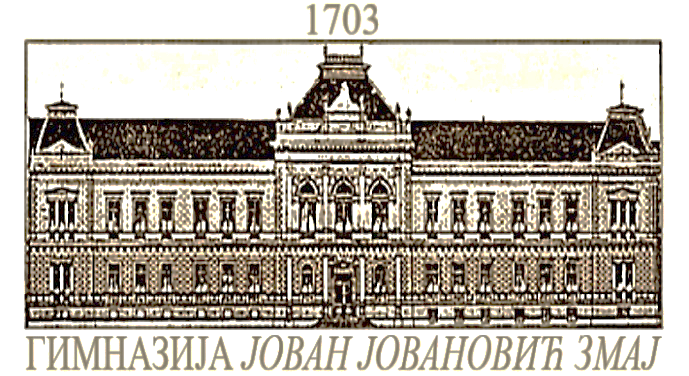                   +381(021)2156-167 
E-mail:   jjzmajns@gmail.com direktor@jjzmaj.edu.rs  finansije@jjzmaj.edu.rs   
Website: www.jjzmaj.edu.rs
Број:У С Т А Н О В А    О Д     Н А Ц И О Н А Л Н О Г    З Н А Ч А Ј А    Дана: 1.02.2023.ПРИПРЕМНА НАСТАВА ИЗ РУСКОГ ЈЕЗИКА 2024. ГОД.    3.2.2024.      13.00-14.30Предварительный тестНенад Спасић10.2.2024.     13.00-14.30Существительные, прилагательные, местоимения, падежиНенад Спасић24.2.2024.     13.00-14.30Глагол, время глаголаНенад Спасић 2.3.2024.       13.00-14.30Упражнения по аудированиюНенад Спасић 9.3.2024.       13.00-14.30Упражнения по чтениюНенад Спасић16.3.2024.     13.00-14.30Упражнения по лексике-грамматикеНенад Спасић 6.4.2024.       13.00-14.30 Прямая и косвенная речьНенад Спасић13.4.2024.     13.00-14.30Упражнения по говорениюНенад Спасић20.4.2024.     13.00-14.30ТестНенад Спасић27.4.2024.     13.00-14.30Анализ тестаНенад Спасић